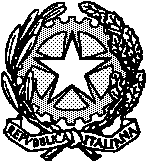 UFFICIO DI SORVEGLIANZA DI LECCE_____________________________________PROCEDIMENTI FISSATI ALL'UDIENZA DEL 04-03-2021		Collegio N. 3Assegnati al Magistrato: MADARO IVANSi raccomanda alle Case Circondariali la rapidità nell’accesso dei detenuti alla Sala Colloqui (ove ne avessero fatto espressa richiesta) e ai difensori la puntualità ed il rispetto delle regole sul distanziamento e l’uso di D.P.I.Si comunichi al COA Lecce e Brindisi, alla Casa Circondariale di Lecce e Brindisi e si affigga all’ingresso dell’Aula di udienza.LECCE, 03.03.2021Progr.Anno/Progressivo Procedimento SIUSDifensoriOggetti  e relativi esiti 12020/2495  ORE 9.30 Difensore d'ufficio: Avv. GIARDINIERO SILVIO  - LECCE - Applicazione Misura Sicurezza• Art. 679 c.p.p. - Art. 40 D.P.R. 448/88- Accertamento Pericolosità Sociale        22020/10186  ORE 9.37Difensore di fiducia: Avv. CISTERNINO DIEGO  - LECCE - Applicazione Misura Sicurezza• Art. 679 c.p.p., 209 c.p. - Art. 40 D.P.R. 448/88- Accertamento Pericolosità Sociale e Unificazione Delle Misure di Sicurezza          -  - • Art. 679 c.p.p. - Art. 40 D.P.R. 448/88- Accertamento Pericolosità Sociale          -  - 32020/12119 ORE 9.44Difensore di fiducia: Avv. PESCE RAFFAELE  - BRINDISI - Riesame pericolosità sociale• Art. 208/1 C.P.- Riesame pericolosità sociale (art /1 C.P.)        42020/12133 ORE 9.51 Difensore di fiducia: Avv. ALLEGRO PABLO ENRICO  - LECCE - Difensore di fiducia: Avv. DEGLI ATTI TOMMASO  - LECCE - Riesame pericolosità sociale• Art. 208/1 C.P.- Riesame pericolosità sociale (art /1 C.P.)        52013/10252 ORE 9.58Difensore di fiducia: Avv. MAZZEO ANTONIO  - LECCE - Difensore di fiducia: Avv. CANTELMO PAOLO  - LECCE - Applicazione Misura Sicurezza• Art. 679 c.p.p. - Art. 40 D.P.R. 448/88- Accertamento Pericolosità Sociale        Progr.Anno/Progressivo Procedimento SIUSDifensoriOggetti  e relativi esiti62020/4274ORE 10.05Difensore di fiducia: Avv. MAZZEO ANTONIO  - LECCE - Difensore di fiducia: Avv. CANTELMO PAOLO  - LECCE - Rimedi risarcitori per violazione art. 3 CEDU• art. 35 ter O.P.- Riduzione pena da espiare/risarcimento del danno (art. 35 ter O.P.)          -  - 72019/6984 ORE 10.10Difensore di fiducia: Avv. SBIROLI SABRINA  - TARANTO - Rimedi risarcitori per violazione art. 3 CEDU• art. 35 ter O.P.- Riduzione pena da espiare/risarcimento del danno (art. 35 ter O.P.)        82019/12862ORE 10.15   Difensore di fiducia: Avv. GERVASI CARLO CARMINE  - LECCE - Difensore di fiducia: Avv. DELLISANTI SAMANTHA  - TARANTO - Rimedi risarcitori per violazione art. 3 CEDU• art. 35 ter O.P.- Riduzione pena da espiare/risarcimento del danno (art. 35 ter O.P.)        92020/4176ORE 10.20 Difensore di fiducia: Avv. CALO' MARIANGELA  - LECCE - Rimedi risarcitori per violazione art. 3 CEDU• art. 35 ter O.P.- Riduzione pena da espiare/risarcimento del danno (art. 35 ter O.P.)        102020/4273 ORE 10.25Difensore di fiducia: Avv. CAROLI SILVIO  - LECCE - Rimedi risarcitori per violazione art. 3 CEDU• art. 35 ter O.P.- Riduzione pena da espiare/risarcimento del danno (art. 35 ter O.P.)        112020/6975 ORE 10.30Difensore di fiducia: Avv. LEOCI COSIMO LUCA  - BRINDISI - Rimedi risarcitori per violazione art. 3 CEDU• art. 35 ter O.P.- Riduzione pena da espiare/risarcimento del danno (art. 35 ter O.P.)        122019/12874ORE 10.35 Da remotoDifensore d'ufficio: Avv. MELISSANO STEFANIA  - LECCE - Rimedi risarcitori per violazione art. 3 CEDU• art. 35 ter O.P.- Riduzione pena da espiare/risarcimento del danno (art. 35 ter O.P.)        132020/8355ORE 10.40Da remotoDifensore di fiducia: Avv. RACO GIANCARLO  - LECCE - Rimedi risarcitori per violazione art. 3 CEDU• art. 35 ter O.P.- Riduzione pena da espiare/risarcimento del danno (art. 35 ter O.P.)        142020/7871ORE 10.45   Da remotoDifensore di fiducia: Avv. LEONI GIUSEPPE PAOLO  - TARANTO - Rimedi risarcitori per violazione art. 3 CEDU• art. 35 ter O.P.- Riduzione pena da espiare/risarcimento del danno (art. 35 ter O.P.)        